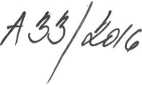 1.1.1.Kupní smlouva č. 027/2016podle § 2079 a násl. občanského zákoníku, v platném zněníSmluvní stranyProdávající:	SVOSTR s.r.o. Říční 3084/15, 700 30 Ostrava - Zábřehjednající: Ing. Martin Konvička - jednatel společnosti
IČ: 25907913
DIČ: CZ25907913 Bankovní spojení: ČSOB, a.s.
č. ú.: 177252449/0300Zapsána v OR vedeném u Krajského obchodního soudu v Ostravě odd.C, vložka 26105Tel.: 596 516 221 Fax: 596 516 220Kupující:	Správa a údržba silnic Zlínska, s.r.o.K majáku 5001, 761 23 Zlínjednající: Ing. Michal Hanačík-jednatel společnostiIČ: 26913453 DIČ: CZ26913453Zapsána v OR vedeném u Krajského soudu v Brně, oddíl C, vložka 44640Tel.: 577 432 891 Fax: 577 433 3502. Předmět plněníProdávající podle této smlouvy prodává kupujícímu ocelová svodidla typu NH4 včetně veškerého příslušenství (dále jen zboží).Kupující uvedené zboží kupuje za kupní cenu dle cenové nabídky č. NV/160513 ze dne 06.10.2016, která je nedílnou součásti této smlouvy.Dodaný materiál musí kvalitou odpovídat všem požadavkům a parametrům platných ČSN a TP, především platné normě ČSN EN 1317-2, dále musí splňovat požadavky TKP - kap. 11 Svodidla, zábradlí a tlumiče nárazu, TP167 a TP240. Součást dodávky tvoří i atesty na výrobky.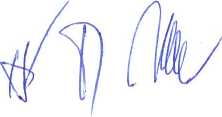 3.Doba plněníZboží uvedené včl. 2. této smlouvy bude kupujícímu dodáno nejpozději do 20.10.2016, Oprávněný zástupce kupujícího - p. Jaroslav Marek, tel. 602 704 399, e-mail: doprava@suszlin.czMísto plněníMístem plnění je SÚS Zlínska, s.r.o., K majáku 5001, 761 23, Zlín .Dodávka je splněna předáním zboží kupujícímu v místě plnění, případně předáním zboží v tomtéž místě třetí osobě pověřené kupujícím.Kupující nebo třetí osoba kupujícím pověřená při převzetí dodávky zboží potvrdí její převzetí na dodacím listu nebo jiném podobném dokladu.CenaCena za dodání zboží se sjednává včetně dopravy na místo plnění a dodávky veškerého příslušenství a spojovacího materiálu dle odsouhlasené nabídky prodávajícího.			245.950,00 Kč bez DPH  			  51.649,50 Kč       DPH			297.599,50 Kč vč. DPHKupující zaplatí prodávajícímu sjednanou cenu na základě řádně vystavené faktury do 30 dnů ode dne jejího vystavení.Fakturace bude prováděna na základě dodacích listů. Fakturační adresa je shodná s místem plnění - viz bod 4.1.Smluvní pokuta a úroky z prodleníDostane-li se prodávající do prodlení s dodáním zboží, zaplatí kupujícímu formou slevy z faktury smluvní pokutu ve výši 500,- Kč bez DPH za každý kalendářní den prodlení s konkrétní dodávkou (viz bod 3.1). Zaplacením smluvní pokuty není dotčen nárok kupujícího na náhradu škody v částce převyšující zaplacenou smluvní pokutu.Dostane-li se kupující do prodlení se zaplacením kupní ceny, je povinen zaplatit prodávajícímu smluvní pokutu ve výši 0,05 % za každý den prodlení.Přechod vlastnictví a nebezpečí za škodyKupující nabývá vlastnického práva ke zboží až úplným zaplacením kupní ceny. Do této doby zůstává zboží majetkem prodávajícího.Nebezpečí za škody na zboží přechází na kupujícího v okamžiku převzetí dodávky podle čl. 4. této smlouvy.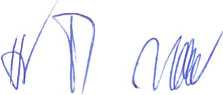 Odpovědnost za vady zbožíOdpovědnost prodávajícího za vady zboží se řídí ustanovením § 2099 občanskéhozákoníku.Záruční lhůta na prorezavění - pozinkování se stanoví na 60 měsíců od data předání kupujícímu.Závěreěná ustanoveníOstatní práva a povinnosti smluvních stran touto smlouvou výslovně neupravená se řídí příslušnými ustanoveními obchodního zákoníku.Tato smlouva je vyhotovena ve dvou vyhotoveních, z nichž každá ze stran obdrží po jednom. Měněna nebo doplňována může být pouze písemně, formou vzestupně číslovaných dodatků.Obě smluvní strany potvrzují autentičnost této smlouvy svým podpisem a zároveň prohlašují, že si tuto kupní smlouvu přečetly a že tato nebyla ujednána v tísni ani za jinak jednostranně nevýhodných podmínek.Prodávající:V Ostravě dne: 14.10.2016Ing. Martin Konvička jednatel společnostiKupující:Ve Zlíně dne: 14.10.2016Ing. Michal Hanačík jednatel společnosti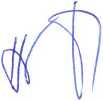 